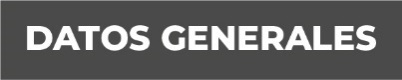 Nombre: Zeyla Sugey Baeza ChagalaGrado de Escolaridad: Licenciatura.Cédula Profesional (Licenciatura): 11517725.Teléfono de Oficina: 9231060538Correo Electrónico: Formación Académica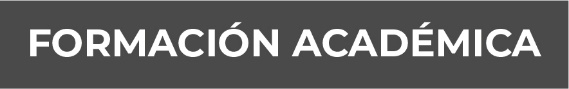 Año: 2013-2017Escuela: Universidad Del Golfo de México Norte Campus San Andrés Tuxtla, Veracruz (UGM)Trayectoria Profesional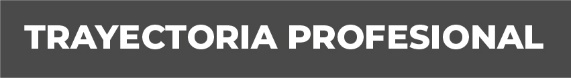 Año: 20 de diciembre del año 2020 a la fechaCargo: Fiscal Primera Orientadora de la Sub Unidad de Agua Dulce del XXI Distrito Judicial en Coatzacoalcos.Año: 13 de Mayo del año 2019 al 17 de Diciembre del año 2019Cargo: Meritoria en la Unidad de Atención Temprana, del Distrito Judicial XIX en San Andrés Tuxtla, VeracruzAño: Abril 2019 al 11 de mayo del 2019Cargo: Pasante y posteriormente litigante en el Despacho OPUS CONSULTORIA JURIDICA. Conocimiento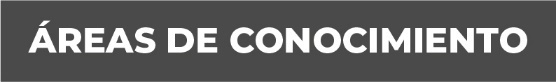 Tengo conocimientos en el área de Derecho Civil, Mercantil y Derecho Penal, toda vez que elaboraba demandas y denuncias en las áreas anteriormente dichas, las presentaba en la dependencia correspondiente, revisaba en la página del Poder Judicial de la Federación, presentaba promociones en el juzgado. En materia penal giro oficios de diligencias dependiendo del delito de que se trata, recibo declaraciones de los intervinientes dentro de la carpeta de investigación (victimas, participes y testigos), ordenar y coser las carpetas de investigación, entre otras actividades.